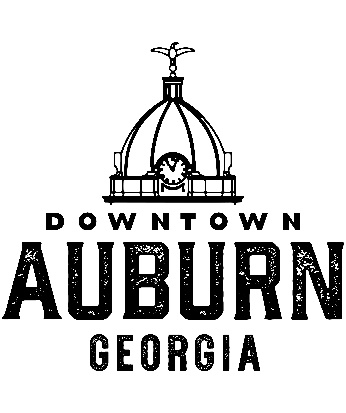 Minutes
February 8, 20246:00 PM
Auburn Public Library24 5th STMembers Present: B. Outwater, T. Parks, C. Whitehead, M. Williams, T. Nix, S. Long, M, BrownCity Staff/Officials: Mayor R, Roquemore, S. WatersCALL TO ORDER		Called to Order 6:03pmOLD BUSINESSApproval of Minutes: January 11, 2024Action taken – Motion to approve minutes from the January 11, 2024, meeting.T. Parks		YesC. Whitehead	YesM. Williams	Yes – 2nd MotionT. Nix		Yes – 1st MotionS. Long		YesM. Brown	YesNEW BUSINESSOfficer Roles – 2024 – B. OutwaterAction Taken – Motion for Officers to remain from 2023 (B. Outwater – Chair, T. Parks – Vice Chair, C. Whitehead – Secretary)T. Parks		YesC. Whitehead	YesM. Williams	Yes – 1st MotionT. Nix		YesS. Long		YesM. Brown	Yes – 2nd MotionMain Street Report – S. WatersThe 1st Car show of the year scheduled for Saturday 2/24 and will continue every 4th Saturday through November.Vendor applications have been going out and a few have been received back for Auburn Farmers Market.First 3 Food Truck Friday Entertainment have been booked. Whistlestop Shop update – S. WatersRepair costs approval.Action Taken – Motion for approval for cost to not exceed $5000 total for the replacement of flooring in the 11 shopsT. Parks		YesC. Whitehead		AbstainM. Williams		Yes – 2nd MotionT. Nix		Yes – 1st MotionS. Long		YesM. Brown		YesAction Taken – Motion for approval for cost to not exceed $3000 total for the replacement of water heaters in as needed T. Parks		YesC. Whitehead		Yes – 1st MotionM. Williams		Yes – 2nd MotionT. Nix		YesS. Long		YesM. Brown		YesSub-Leasing Discussion Units must have all businesses on lease agreement and must have background check as per the rules of Whistlestop ShopsBusiness of the Year – 2024 – B. OutwaterAction Taken – Motion to name Bank Ozk Business of the YearT. Parks		YesC. Whitehead	YesM. Williams	YesT. Nix		Yes – 1st MotionS. Long		YesM. Brown	Yes – 2nd MotionAction Taken – Motion to name Ocean Hair Barber Shop Whistlestop Shop of the yearT. Parks		YesC. Whitehead	Yes – 1st MotionM. Williams	YesT. Nix		Yes – 2nd MotionS. Long		YesM. Brown	YesPool Building/Old PD discussion – B. OutwaterA design firm met with the mayor and other officials and staff to discuss downtown reimaging and will discuss with the DDA in the March MeetingNew Meeting time/date/location discussionMeetings will move to the First Tuesday of the month at 6:15pm. Location will be determined in the March MeetingANNOUNCEMENTSNext Meeting – March 5, 2024?ADJOURNAction Taken – Motion to adjournT. Parks		YesC. Whitehead	Yes – 1st MotionM. Williams	Yes – 2nd MotionT. Nix		YesS. Long		YesM. Brown	YesRespectfully submitted 3/5/2024				Attest____________________________				______________________________Cameron Whitehead						Bel OutwaterSecretary							Chair